           APPLICATION FOR VARIATION OF CANDIDATURE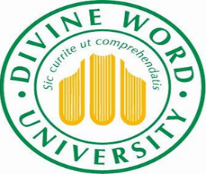 Full Name: ……………………………………………….               Student Number: ……………….Scholarship Holder: Yes:          No:             Name of Scholarship: …………………………………….Proposed Changes I wish to apply for a six-month extension of candidature. (Reasons for the delay must be documented and a revised work plan with clear and measurable milestones for the completion of your thesis must be attached. For scholarship holders – please provide support letter from your sponsors that fees for the period of extension will be covered). Change of Candidature Status: (F/Time – P/Time) From: ………………………. To: ………………...(A revised work plan with clear and measurable milestones for the completion of your thesis must be attached.) Leave of Absence requested: From: …………………………..   Return: ………………………….(If the request for leave is more than two months the supporting documentation must include a letter signed by all members of the supervisory team confirming their availability to supervise the candidate after the student returns from the period of leave) Change of Supervisor: From: ………………………………… To: …………………………………..(All supervisors and Dean of Faculty must sign the form if a Principal or Co-supervisor is to be replaced or deleted.) Add Associate Supervisor: ………………………………………………………………..(if external, details of department, Organization and email address must be attached.) Change of Thesis Title: From: …………………..………………….….......................................................………………………………………………………………………………………………………………To: …………………………………………………………………………………………………………..……………………………………………………………………………………………………………….Candidate Signature: ………………………………….   Date: …………………..Please return form to the Postgraduate and Research Centre